§752.  Federal rules and regulationsPower is conferred upon the Congress of the United States to pass such laws and to make or provide for the making of such rules and regulations, of both a civil and criminal nature, not inconsistent with any of the provisions of this section and sections 751 and 754, and provide punishment therefor, as in its judgment may be necessary for the administration, control and protection of such lands as are acquired by the United States under said sections. Such laws, rules and regulations may not in any way supersede, invalidate or modify any of the laws of the State of Maine respecting the storage, control, use or development of water resources in the State, or the Mill Act, so called. Said laws of the State of Maine as existing on March 20, 1934, or thereafter enacted, are made applicable to all lands acquired under this section and section 754, notwithstanding the title thereto must be in the United States of America, nor may such laws, rules and regulations, nor may anything in said sections in any way limit the power of the State through its Legislature to pass any legislation, either general or specific, respecting the storage, control, use or development of the water resources thereon, or respecting the laws of the State pertaining to fishing and hunting, nor may it prevent the flowage of lands acquired under this section and section 754 in accordance with the Mill Act, or special charter, or other general laws of the State, upon payment of compensation therefor, nor may any consent of the United States of America be required to enable action to be taken under or in accordance with said laws. The State expressly reserves the jurisdiction of the courts of the State with respect to the determination of questions arising under said laws respecting lands so acquired by the United States of America.  [PL 2005, c. 258, §2 (AMD).]SECTION HISTORYPL 2005, c. 258, §2 (AMD). The State of Maine claims a copyright in its codified statutes. If you intend to republish this material, we require that you include the following disclaimer in your publication:All copyrights and other rights to statutory text are reserved by the State of Maine. The text included in this publication reflects changes made through the First Regular and First Special Session of the 131st Maine Legislature and is current through November 1, 2023
                    . The text is subject to change without notice. It is a version that has not been officially certified by the Secretary of State. Refer to the Maine Revised Statutes Annotated and supplements for certified text.
                The Office of the Revisor of Statutes also requests that you send us one copy of any statutory publication you may produce. Our goal is not to restrict publishing activity, but to keep track of who is publishing what, to identify any needless duplication and to preserve the State's copyright rights.PLEASE NOTE: The Revisor's Office cannot perform research for or provide legal advice or interpretation of Maine law to the public. If you need legal assistance, please contact a qualified attorney.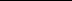 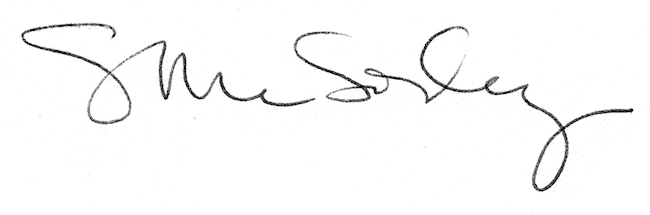 